 АДМИНИСТРАЦИЯ 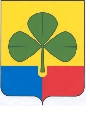 АГАПОВСКОГО МУНИЦИПАЛЬНОГО РАЙОНАЧЕЛЯБИНСКОЙ ОБЛАСТИ ПОСТАНОВЛЕНИЕот 22.02. 2013 г.               					                                   № 427с. АгаповкаОб утверждении правил представлениялицом, поступающим на работу на должностьруководителя муниципального учреждения а также руководителем муниципального учреждения сведений о своих доходах, об имуществе и обязательствах имущественного характера и о доходах,об имуществе и обязательствахимущественного характера своих супруга (супруги) и несовершеннолетних детейВ соответствии с  частью четвёртой статьи 275 Трудового кодекса Российской Федерацииадминистрация Агаповского муниципального района ПОСТАНОВЛЯЕТ:1.Утвердить Правила предоставления  лицом, поступающим на работу на должность руководителя муниципального учреждения, а также руководителем муниципального учреждения сведений о своих доходах, об имуществе и обязательствах имущественного характера и о доходах, об имуществе и обязательствах имущественного характера своих супруга (супруги) и несовершеннолетних детей (прилагается).2. Организационно-правовому отделу администрации района    (Куликова О.А.)  опубликовать настоящее постановление в районной газете «Звезда» и разместить на официальном сайте администрации Агаповского муниципального района.	3.Организацию выполнения настоящего постановления  возложить на первого заместителя  главы района по общим вопросам Скрыльникову О.Г.Глава  района 									  А.Н. ДомбаевКуликова О.А.   2-14-52                                                                     УТВЕРЖДЕНЫ                                                                       постановлением администрацииАгаповского муниципального района                                                                    от 22.02.2013 г. № 427Правила предоставления  лицом, поступающим на работу на должность руководителя муниципального учреждения, а также руководителем муниципального учреждения сведений о своих доходах, об имуществе и обязательствах имущественного характера и о доходах, об имуществе и обязательствах имущественного характера своих супруга (супруги) и несовершеннолетних детей1. Настоящими правилами определяется представления гражданами, претендующими на замещение должностей руководителей муниципальных учреждений   Агаповского муниципального   района (далее - должности руководителей учреждений), и руководителями муниципальных учреждений Агаповского муниципального  района (далее - руководители учреждений) сведений о полученных ими доходах, об имуществе, принадлежащем им на праве собственности, и об их обязательствах имущественного характера, а также сведений о доходах супруги (супруга) и несовершеннолетних детей, об имуществе, принадлежащем им на праве собственности, и об их обязательствах имущественного характера (далее - сведения о доходах, об имуществе и обязательствах имущественного характера).2. Сведения о доходах, об имуществе и обязательствах имущественного характера представляются по утвержденным формам справок: 1) гражданами - при назначении на должность руководителя учреждения;2) руководителями учреждений - ежегодно, не позднее 30 апреля года, следующего за отчетным.3. Гражданин при назначении на должность руководителя учреждения представляет: 1) сведения о своих доходах, полученных от всех источников (включая доходы по прежнему месту работы или месту замещения выборной должности, пенсии, пособия, иные выплаты) за календарный год, предшествующий году подачи документов для замещения должности руководителя учреждения, а также сведения об имуществе, принадлежащем ему на праве собственности, и о своих обязательствах имущественного характера по состоянию на первое число месяца, предшествующего месяцу подачи документов для замещения должности руководителя учреждения (на отчетную дату);2) сведения о доходах супруги (супруга) и несовершеннолетних детей, полученных от всех источников (включая заработную плату, пенсии, пособия, иные выплаты) за календарный год, предшествующий году подачи гражданином документов для замещения должности руководителя учреждения, а также сведения об имуществе, принадлежащем им на праве собственности, и об их обязательствах имущественного характера по состоянию на первое число месяца, предшествующего месяцу подачи гражданином документов для замещения должности руководителя учреждения (на отчетную дату).4. Руководитель учреждения представляет ежегодно:1) сведения о своих доходах, полученных за отчетный период (с 1 января по 31 декабря) от всех источников (включая денежное содержание, пенсии, пособия, иные выплаты), а также сведения об имуществе, принадлежащем ему на праве собственности, и о своих обязательствах имущественного характера по состоянию на конец отчетного периода;2) сведения о доходах супруги (супруга) и несовершеннолетних детей, полученных за отчетный период (с 1 января по 31 декабря) от всех источников (включая заработную плату, пенсии, пособия, иные выплаты), а также сведения об имуществе, принадлежащем им на праве собственности, и об их обязательствах имущественного характера по состоянию на конец отчетного периода.5. Руководителями муниципальных учреждений Агаповского муниципального района и гражданами, претендующих на замещение должностей руководителей муниципальных учреждений Агаповского муниципального района предоставляются сведения о доходах, об имуществе и обязательствах имущественного характера лицу, осуществляющему кадровую работу, которым переданы функции и полномочия учредителей муниципальных учреждений Агаповского муниципального района (далее - кадровая служба).6. В случае если гражданин, претендующий на должность руководителя учреждения, или руководитель учреждения обнаружили, что в представленных ими в кадровую службу сведениях о доходах, об имуществе и обязательствах имущественного характера не отражены или не полностью отражены какие-либо сведения либо имеются ошибки, они вправе представить уточненные сведения в порядке, установленном настоящим Порядком.Руководитель учреждения может представить уточненные сведения в течение трех месяцев после окончания срока, указанного в подпункте «2» пункта 2 настоящего Порядка. 7. Сведения о доходах, об имуществе и обязательствах имущественного характера, представляемые в соответствии с настоящим Порядком гражданином, претендующим на замещение должности руководителя учреждения, и руководителем учреждения, являются сведениями конфиденциального характера, если федеральным законом они не отнесены к сведениям, составляющим государственную тайну.Эти сведения представляются руководителю муниципального  района, наделенным полномочиями назначать на должность и освобождать от должности руководителя учреждения, а также иным должностным лицам в случаях, предусмотренных федеральными законами.8. Муниципальные служащие, в должностные обязанности которых входит работа со сведениями о доходах, об имуществе и обязательствах имущественного характера, виновные в их разглашении или использовании в целях, не предусмотренных законодательством Российской Федерации, несут ответственность в соответствии с законодательством Российской Федерации.9. Сведения о доходах, об имуществе и обязательствах имущественного характера, представленные в соответствии с настоящим Порядком гражданином, претендующим на должность руководителя учреждения, при назначении на должность руководителя учреждения, а также представляемые руководителем учреждения ежегодно, и информация о результатах проверки достоверности и полноты этих сведений хранятся в кадровой службе.В случае если гражданин, претендующий на должность руководителя учреждения, представивший в кадровую службу справки о своих доходах, об имуществе и обязательствах имущественного характера, а также о доходах, об имуществе и обязательствах имущественного характера своих супруги (супруга) и несовершеннолетних детей, не был назначен на должность руководителя учреждения, эти справки возвращаются ему по письменному заявлению вместе с другими документами.